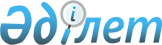 Т.Б. Дүйсенова туралыҚазақстан Республикасы Президентінің 2022 жылғы 11 сәуірдегі № 869 Жарлығы
      Тамара Босымбекқызы Дүйсенова Қазақстан Республикасының Еңбек және халықты әлеуметтік қорғау министрі болып тағайындалсын, ол Қазақстан Республикасы Президентінің көмекшісі – Қазақстан Республикасы Президенті Әкімшілігінің Өтініштерді қарауды бақылау бөлімінің меңгерушісі лауазымынан босатылсын.
					© 2012. Қазақстан Республикасы Әділет министрлігінің «Қазақстан Республикасының Заңнама және құқықтық ақпарат институты» ШЖҚ РМК
				
      Қазақстан РеспубликасыныңПрезиденті

Қ.Тоқаев
